РОССИЙСКАЯ ФЕДЕРАЦИЯАМУРСКАЯ ОБЛАСТЬ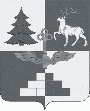 Т Ы Н Д И Н С К А Я  Г О Р О Д С К А Я  Д У М Аседьмой созывР Е Ш Е Н И ЕВ целях приведения муниципальной правовой базы в соответствие с требованиями федерального законодательства, руководствуясь Федеральным законом от 06.10.2003 № 131-ФЗ «Об общих принципах организации местного самоуправления в Российской Федерации», Уставом города Тынды, Тындинская городская Дума РЕШИЛА:Отменить следующие решения Тындинской городской Думы:а)  от 12 февраля 2015 №230-Р-ТГД-VI «О работе с обращениями граждан в адрес Тындинской городской Думы, должностных лиц Тындинской городской Думы»;б) от 15 февраля 2018 №693-Р-ТГД-VI «Об утверждении Положения «О порядке организации и осуществления приема граждан депутатами Тындинской городской Думы».2. Опубликовать настоящее решение в официальном периодическом печатном издании города Тынды газете «Авангард» и разместить на официальном сайте Администрации города Тынды в сети «Интернет»: gorod.tynda.ru.3. Настоящее решение вступает в силу со дня его подписания Председателем Тындинской городской Думы.4. Контроль исполнения настоящего решения возложить на постоянную комиссию по регламенту, депутатской этике и вопросам местного самоуправления.город Тында«23» апреля 2022 года№489-Р-ТГД-VIIОб отмене правовых актов Тындинской городской Думы, регулирующих работу с обращениями гражданПредседательТындинской городской ДумыИ.Ю. Магарламов